29th AnnualBob Busse       Memorial Golf ClassicPresented By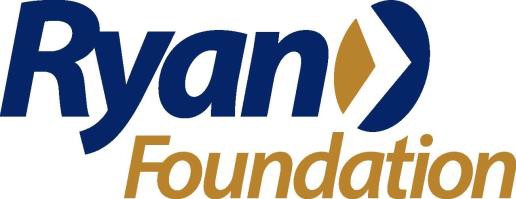 November 11th, 20242500 Country Club DriveRoswell Country Club  
Roswell, GA  30076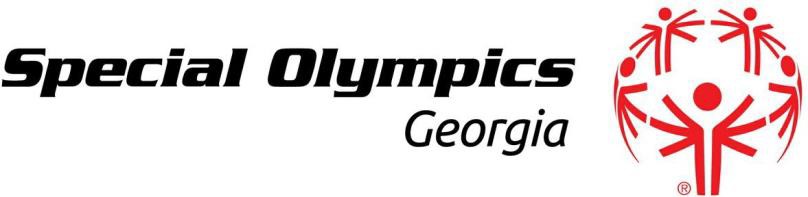 9:00amRegistration, Breakfast, Warmup10:00amShotgun StartOur MissionTo provide year-round sports training and athletic competition in a variety of Olympic-type sports for all children and adults with intellectual disabilities, giving them continuing opportunities to develop physical fitness, demonstrate courage, experience joy, and participate in the sharing of gifts, skills and friendship with their families, other Special Olympics athletes, and the community.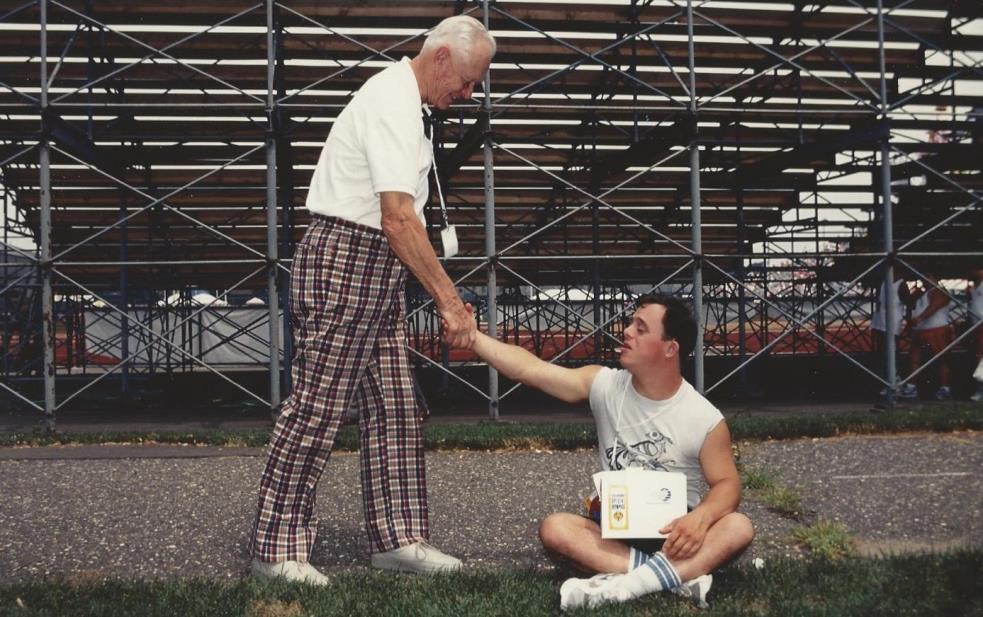 Our goal this year is to raise $110,000 that will go straight to helping Special Olympics Georgia’s 18,646 athletes participate and grow from all we have to offer as an organization.Sponsorship will help raise monies that will directly offset more than$1,019,445 in expenses associated with Special Olympics Georgia’s State Games and other athlete programs including lodging, meals, travel expenses and more.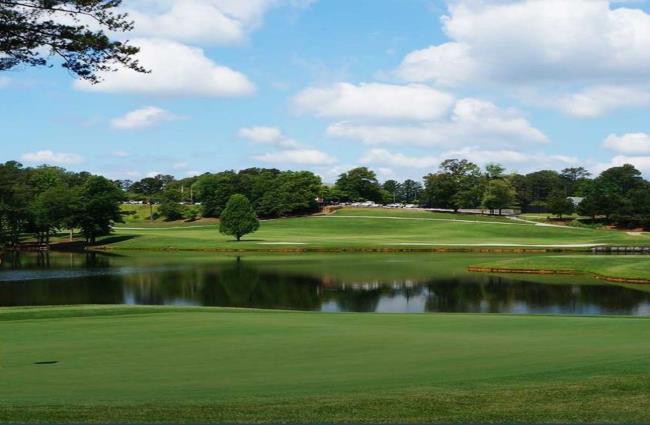  	Platinum Sponsor	$7,000Three, Four Player Teams, Three Hole Recognition Signs, Listing on Sponsor Board & website, Recognition at Reception, and 2 Banners 	Gold Sponsor $5,000Two, Four Player Teams, Two Hole Recognition Signs, Listing on Sponsor board and 1 BannerBOB BUSSE MEMORIAL GOLF CLASSICSponsorship Opportunities
                       Monday, November 11, 2024    Presenting Sponsor	$10,000Five, Four Player Teams, Four Hole Recognition Signs,Listing on Sponsor Board & website, Recognition at Reception, Opportunity to speak at Reception, Logo on event PR & flyers, & Opportunity to put logo or company items in Golfer bags and 3 banners. 	Golf Cart Sponsor (Only 1 available) $2,350One, Four Player TeamOne Hole Recognition Signs, Literature in Golfer bags or on Golf Carts, Listing on Sponsor BoardEach golfer will receive: 	Breakfast Sponsor	$3,000 One, Four Player Team Two Hole Recognition Signs, Opportunity tospeak- Golf sendoff, Listing on Sponsor Board, 1 Banner 	Silver Sponsor $2,500 One, Four Player Team One Hole Recognition Sign Listing on Sponsor Board    Bronze Sponsor	$2,200 One, Four Player Teams  	Hole Sponsor $550One Hole Recognition Sign 	Single Golfer	$500       (Will be Paired)A Tournament Gift Bag BreakfastBoxed Lunch on course Beverages throughout the dayHors d'oeuvres and beverages at the post tournament Reception/Silent AuctionCompany/Name		 Address  	City 	St 	Zip 		Handicap 	Phone 	Email 	How will your payment be made? (Circle one)                                                                                          Attn: Mary Thomason
6046 Financial DriveNorcross, GA 30071Phone: 770-414-9390 Ext. 1121Mary.Thomason@specialolympicsga.org Credit card/Debit card/CheckCC# 	Exp 	CVC 	Zip Code 	